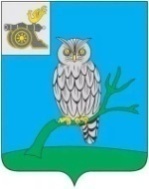 АДМИНИСТРАЦИЯ МУНИЦИПАЛЬНОГО ОБРАЗОВАНИЯ«СЫЧЕВСКИЙ РАЙОН»  СМОЛЕНСКОЙ ОБЛАСТИ П О С Т А Н О В Л Е Н И Еот  14 августа  2023 года  № 422О предоставлении разрешения                    на использование земель,  государственная собственность на которые не разграничена, в целях  присоединения к водопроводной  сети  В соответствии со статьями 3933-3935 Земельного кодекса Российской Федерации, постановлениями Правительства Российской Федерации                                  от 03.12.2014 года № 1300 «Об утверждении перечня видов объектов,  размещение которых может осуществляться на землях или земельных  участках, находящихся в государственной или муниципальной собственности, без предоставления земельных участков и установления сервитутов»,                          от 27.11.2014 года № 1244 «Об утверждении Правил выдачи разрешения                    на использование земель или земельного участка, находящихся                                     в государственной или муниципальной собственности», постановлением Администрации Смоленской области от 28.05.2015 года № 302                               «Об утверждении Положения о   порядке и условиях размещения объектов                  на землях или земельных участках, находящихся в государственной или муниципальной собственности, без предоставления земельных участков и установления сервитутов», на основании заявления Г.Ю. Шаговой, технических условий, выданных МУП «Сычевское  управление ЖКХ»,                                                                             Администрация  муниципального  образования «Сычевский  район»    Смоленской  области  п о с т а н о в л я е т:1. Предоставить разрешение на использование земельных участков, государственная собственность на которые не разграничена, в соответствии                 с  приложенной схемой границ земель на кадастровом плане территории, из земель  населенных пунктов, в целях присоединения к:  - водопроводной сети трассы водопровода для водоснабжения жилого дома, расположенного по адресу: Смоленская область, Сычевский район, д.Никитье, ул.Центральная, д.33 (заказчик Шагова Галина Юрьевна), площадью 150,0 кв.м, кадастровый номер квартала 67:19:0190101, расположенного                   по  адресу: Смоленская  область, Сычевский район, Караваевское сельское поселение, д.Никитье, ул. Центральная, рядом с жилым домом № 33.2. Установить срок действия разрешения, указанного в пункте 1 настоящего постановления, - 11 месяцев, начиная с 14.08.2023 г.3. В случае, если использование земельного участка, указанного в пункте    1 настоящего постановления, привело к порче либо уничтожению плодородного слоя почвы в границах такого земельного участка, Пользователь обязан: 1) привести такой земельный участок в состояние, пригодное для его использования в соответствии с разрешенным использованием;2) выполнить необходимые работы по рекультивации такого земельного участка.4. Застройщику перед производством земляных работ получить ордер                     на производство земляных работ и после производства земляных работ восстановить нарушенное земляное покрытие. При прохождении трассы водопровода через автодорогу по ул. Центральная д.Никитье прокладку производить с проколом через дорогу.5. Действие разрешения прекращается со дня предоставления земельного участка в границах земельного участка, указанного в пункте 1 настоящего постановления. Уведомление о предоставлении земельного участка в границах земельного участка, указанного в пункте 1 настоящего постановления, направляется в адрес Пользователя в течение десяти рабочих дней со дня принятия соответствующего решения о предоставлении земельного участка.6. Контроль за исполнением настоящего постановления возложить                          на заместителя Главы муниципального образования «Сычевский район» Смоленской области С.Н. Митенкову.7. Опубликовать настоящее постановление в газете «Сычевские вести» и разместить на сайте Администрации муниципального образования                     «Сычевский район» Смоленской области.8. Настоящее постановление вступает в силу с момента его подписания.И.п. Главы муниципального образования«Сычевский район» Смоленской области                                      Т.П. Васильева